BANDO  ASTA PUBBLICA CON INCANTO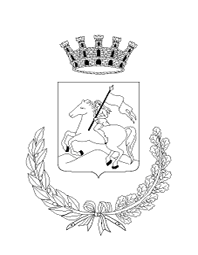 PER LA VENDITA DI BENI MOBILI DI PROPRIETA’ COMUNALEIL DIRIGENTE AREA VIConsiderato che in esecuzione della deliberazione di G.C. n. 53 del 08.06.2020 si deve procedere all'alienazione di beni mobili di proprietà comunaleRENDE NOTOChe il giorno 31 marzo 2021con inizio dalle ore 10:00 presso il Municipio sito in P.zza della Repubblica n°1, dinanzi apposita commissione, avrà luogo asta pubblica per la vendita dei seguenti beni mobili di proprietà comunale:ART. 1PREMESSA GENERALELa vendita dei beni mobili si intende a corpo ed è riferita allo stato di fatto in cui si trovano al momento dell’asta.Ogni lotto sarà venduto singolarmente e l’asta sarà esperita con il metodo dell'incanto, secondo il  metodo delle offerte segrete da confrontarsi con il prezzo indicato nel presente bando (artt. 73/c e 76 del R.D. 23 maggio 1924 n. 827).L’asta sarà dichiarata valida anche in presenza di una sola offerta valida, purché pari o superiore alla base d’asta.Non saranno ritenute valide le offerte condizionate o espresse in modo indeterminato o riferite ad altra offerta propria o di altri. Le offerte non dovranno recare, a pena di nullità, cancellazioni, aggiunte o correzioni.Chiunque sia interessato all’acquisto può partecipare presentando offerta secondo le modalità sotto riportate.ART. 2MODALITA' DI PRESENTAZIONE DELLA DOMANDA E OFFERTALa domanda di partecipazione comprensiva dell’offerta economica, dovrà essere presentata utilizzando il modulo allegato al bando completo dei dati e dichiarazioni nello stesso previste, datato e sottoscritto, con allegata la copia semplice di un valido documento di identità del firmatario e l’eventuale procura in originale o copia conforme all’originale.L'offerta dovrà pervenire all'Ufficio Protocollo del Comune di Marino entro le ore 12,00 del giorno 26 marzo 2021, pena l'esclusione dalla gara. Non verranno accettate domande e offerte pervenute oltre l’ora e il giorno sopra indicati, non farà quindi fede la data del timbro postale. La busta contenente l'offerta deve essere chiusa e formata secondo quanto prescritto dall'art. 3.NON SONO AMMESSE OFFERTE A RIBASSO. Le offerte dovranno essere formulate personalmente dai concorrenti o da rappresentanti muniti di procura speciale (da allegare all'offerta) o, in caso di enti, società o imprese, da chi ne ha la legale rappresentanza. Non sono ammesse offerte per persona da nominare.ART. 3AGGIUDICAZIONEIl sistema seguito per l'individuazione dell'offerta più vantaggiosa per l'Amministrazione Comunale sarà quello di cui all'articolo 73 - lett. c) del R.D. 23 maggio 1924 nr. 827 "offerte segrete da confrontarsi col prezzo base indicato nell'avviso d'asta". I beni saranno alienati all'offerente che avrà praticato il prezzo più vantaggioso per il Comune  di Marino rispetto al prezzo a base d'asta del singolo bene. Si procederà all'aggiudicazione anche in presenza di una sola offerta valida. In caso di offerte uguali, sarà chiesta un'offerta migliorativa agli offerenti ex equo. Nel caso in cui non dovesse essere presentata alcuna offerta migliorativa ovvero si verificasse un'ulteriore parità 1'aggiudicazione avverrà mediante sorteggio.L’Amministrazione Comunale si riserva comunque a suo insindacabile giudizio di non aggiudicare.Art. 4 CONDIZIONILa vendita del bene viene effettuata alle seguenti condizioni:Il bene viene venduto a corpo e non a misura;Il mezzo viene alienato nelle condizioni attuali di conservazione e di manutenzione;Il prezzo di aggiudicazione dovrà essere pagato in unica soluzione, tramite disposizione bancaria a favore del Comune di Marino– Servizio Tesoreria c/o la Banca di Credito Cooperaivo S.Barnaba in Via Giuseppe Garibaldi n°49, entro 30 giorni dalla data di comunicazione all’aggiudicatario dell’avvenuta approvazione del verbale di gara da parte del Responsabile;Tutte le spese saranno a carico dell’aggiudicatario;Si procederà alla stipula dell’atto di compravendita del bene ad avvenuto versamento del prezzo offerto, oltre al pagamento delle relative spese.In caso di difformità tra offerta espressa in cifre ed in lettere sarà ritenuta valida l’offerta espressa in lettere.L’offerta segreta sottoscritta dall’interessato, ovvero dal Legale rappresentante o dal titolare della ditta interessata, pena l’esclusione dalla gara, dovrà quindi essere chiusa in busta debitamente sigillata e controfirmata sui lembi di chiusura, e su questa busta dovranno essere scritti il cognome, il nome o la ragione sociale, l’indirizzo del concorrente, l’oggetto della gara a cui si riferisce nonché la dicitura: “contiene offerta”.Detta busta sigillata contenente l’offerta dovrà essere chiusa in una seconda busta (plico d’invio), anch’essa sigillata e controfirmata sui lembi di chiusura, pena l’esclusione dalla gara, che oltre alle generalità ed indirizzo dell’offerente dovrà pure riportare sopra l’indicazione completa ed esatta dell’asta a cui si riferisce come indicato in premessa, redatta secondo l'allegato modello.Questa seconda busta (plico d’invio) dovrà essere indirizzata al Comune di Marino e dovrà pervenire all’Ufficio Protocollo del Comune esclusivamente a mezzo raccomandata, o tramite consegna a mano entro le ore 12:00 del 26 marzo 2021 a pena di esclusione sulla busta la seguente dicitura:"ASTA RELATIVA ALL’ALIENAZIONE DI BENI MOBILI DEL COMUNE DI MARINO”.Il recapito rimane ad esclusivo rischio del mittente, ove per qualsiasi motivo non giunga in tempo utile.Alla domanda dovrà essere allegata, pena l’esclusione, la fotocopia documento d’identità del soggetto.Si avverte che, oltre detto termine, non resta valida alcuna altra offerta, anche sostitutiva o aggiuntiva ad offerta precedente e non si farà luogo a gara di miglioria né sarà consentita in sede di gara, la presentazione di altra offerta.In questa seconda busta (plico d’invio) dovranno inoltre essere acclusi, pena l’esclusione dalla gara, assieme a quella sigillata dell’offerta, la Domanda di ammissione alla gara redatta dall’interessato secondo l'allegato modello A) ai sensi dell’art. 47 del D.P.R. 445/2000, del Titolare o del Legale Rappresentante della Ditta, redatta ai sensi dell’art. 48 del D.P.R. 445/2000, dalla quale risulti:Dichiarazione di:Nel caso di partecipazione di persone fisiche,  nella dichiarazione si dovrà dichiarare:L’inesistenza per l’offerente o gli offerenti, a proprio carico di condanne penali e/o di procedimenti che determinano o possano determinare l’incapacità a contrarre con  la Pubblica Amministrazione, ai sensi delle norme vigenti;Di non essere interdetto, inabilitato o fallito e di non avere in corso procedure per la dichiarazione di uno di tali stati;Di non ricadere in cause di esclusione previste dall’art. 10 della Legge n° 575/65 ( disposizioni antimafia) e s.m.i.;Di aver vagliato tutte le circostanze e condizioni tecniche che possono influire sull’offerta presentata – compreso lo stato di fatto e di diritto del bene – anche attraverso idoneo sopralluogo, ritenendola equa;Di aver preso piena ed integrale conoscenza dell’Avviso di gara, accettandone tutte le condizioni ai sensi e per gli effetti dell’art. 1341 del C.C..Nel caso di partecipazione all’asta di Società, Ditte o Enti di qualsiasi tipo – nella dichiarazione si dovrà dichiarare:Data e numero di iscrizione nel Registro delle Imprese o registrazione equivalente per soggetti aventi sede legale in Italia;Che il sottoscrittore è titolare dell’impresa o il legale rappresentante della società, ditta o ente e di essere abilitato a impegnarsi e a quietanziare;Di non avere a proprio carico (ed altresì a carico dei soci, se trattasi di società di persone) e a carico della persona giuridica condanne penali che determinino incapacità a contrattare con la Pubblica Amministrazione, ne avere in corso procedimenti penali che possano comportare tale incapacità, ai sensi delle norme vigenti;Che la società, la ditta o l’ente non si trovano in stato di liquidazione, fallimento, concordato preventivo amministrazione controllata e che non sono in corso procedure per la dichiarazione di una delle predette situazioni;Che la società, la ditta o l’ente ed i legali rappresentanti (ed altresì i soci se trattasi di ditta individuale) non ricadono in cause di esclusione previste dall’art. 10 della Legge n° 575/65 disposizioni antimafia) e s.m.i.;Di avere vagliato tutte le circostanze e condizioni tecniche che possono influire sull’offerta presentata, compreso lo stato di fatto e di diritto del bene, anche attraverso idoneo sopralluogo, ritenendola equa;Di avere preso piena ed integrale conoscenza dell’Avviso di gara accettandone tutte le condizioni ai sensi e per gli effetti dell’art. 1341 del C.C..Elementi comuni ad entrambe le tipologie di soggetti:Procura speciale in originale o copia autenticata (nel caso si renda necessario);Dichiarazione rilasciata dall’offerente che intende partecipare (con espressa indicazione dei dati identificativi del medesimo) , di aver preso esatta visione dello stato di fatto e di diritto in cui versano i beni oggetto di alienazione, di aver altresì preso cognizione e di accettare integralmente e senza alcuna eccezione e riserva le condizioni di vendita riportate nel presente avviso d’asta e le relative note informative;Si rammenta che le dichiarazioni mendaci, la falsità in atti falsi, sono puniti con le sanzioni penali richiamate dall’art. 76 del D.P.R. n° 445/2000.Art. 5AVVERTENZE E DISPOSIZIONI VARIEa) trascorso il termine fissato per la presentazione della domanda non sarà ammessa la partecipazione all'asta;b) resta inteso che il recapito della domanda rimane ad esclusivo rischio del mittente con esclusione per qualsiasi motivo, anche di forza maggiore;c) l’aggiudicazione in sede di gara si intende provvisoria ed è soggetta alla approvazione del procedimento di gara da parte del competente responsabile del procedimento;d) il rifiuto o la mancata presentazione dell’aggiudicatario alla stipula del contratto di compravendita, che dovrà avvenire entro 30 gg. dalla data di avvenuta aggiudicazione, comporta la decadenza dell’aggiudicazione;e) sono a carico dell’acquirente tutte le spese relative al passaggio di proprietà dei beni mobili;Il presente bando è in pubblicazione per gg.30 sul sito e sull’albo Pretorio del Comune di Marino a decorrere dal 23 febbraio 2021. I singoli lotti potranno essere visionati previo prenotazione al seguente indirizzo email : polizia.municipale@comune.marino.rm.it, entro il giorno 11 marzo 2021 (inserire un recapito telefonico).Per ogni controversia che dovesse insorgere con l’aggiudicatario in relazione all’alienazione è competente il Foro di Velletri.Il Comune di Marino  si riserva la possibilità di modificare, integrare e revocare il presente avviso.Informativa sul trattamento dei dati personali ai sensi dell’art. 13  Regolamento generale per la protezione dei dati personali UE 2016/679In osservanza di quanto previsto dal GDPR (Regolamento Europeo per La Protezione dei Dati Personali UE 2016/679), il Comune di  Marino in qualità di Titolare del trattamento, ai sensi dell’art. 13 Regolamento UE 2016/679 informa i partecipanti al bando su quali siano le finalità e modalità del trattamento dei dati personali raccolti, il loro ambito di comunicazione e diffusione, oltre alla natura del loro conferimento.-FINALITA’ DEL TRATTAMENTOI dati personali raccolti, anche eventualmente giudiziari e/o particolari, saranno trattati ed utilizzati direttamente dal Titolare del Trattamento nel completo rispetto del principio di correttezza e liceità e delle disposizioni di legge. I dati saranno trattati esclusivamente per adempiere ad obblighi di legge o di regolamento e per il perseguimento di finalità istituzionali nell’ambito del presente procedimento.I dati saranno raccolti e trattati per consentire la valutazione sui requisiti necessari ai fini della partecipazione alla gara, per garantire la corretta presentazione delle offerte economiche, per il corretto espletamento dell’asta pubblica e per tutti gli adempimenti connessi all’eventuale aggiudicazione del bene.In particolare il trattamento trova la sua base giuridica negli artt. 6 par. 1 lett. b), c) e), 9, 10 Regolamento UE 2016/679.-MODALITA’ DI TRATTAMENTOIl trattamento dei dati potrà essere eseguito attraverso supporti elettronici e cartacei ad opera di soggetti interni appositamente autorizzati. I dati sono conservati in archivi cartacei e elettronici con piena assicurazione delle misure di sicurezza applicate allo stato dell’arte in linea con l’articolo 32 del Regolamento UE 2016/679.-TEMPO DI CONSERVAZIONEI dati saranno conservati per il tempo strettamente necessario alle finalità indicate e secondo i termini di legge, fatti salvi eventuali obblighi di conservazione ulteriori e derivanti dall’instaurazione di rapporti contrattuali con l’interessato.-NATURA DEL CONFERIMENTOIl conferimento dei dati richiesti ha natura obbligatoria e l’eventuale rifiuto comporta l’esclusione dalla gara. Il trattamento dei dati, compresi i dati soggetti a verifica d’ufficio da parte del Comune di  Marino– ha la finalità di acquisire gli elementi necessari per l’ammissione alla gara.-COMUNICAZIONE E DIFFUSIONE I dati raccolti non verranno comunicati e diffusi a terzi senza il consenso espresso dell’interessato, salvi casi in cui la comunicazione sia prevista per adempiere ad obblighi derivanti dalla normativa nazionale e/o europea.  Per quanto concerne le procedure di gara indette dall’Ente, i dati potranno essere resi noti secondo quanto stabilito in materia di diritto di accesso dalle disposizioni di cui alla Legge 241/90 e s.m.i.. Nel caso in cui l’Ente decida di avvalersi di Responsabili dei Trattamenti esterni, provvederà a nominare tali Responsabili tra coloro che garantiscono piena conformità al Regolamento UE 2016/679 .-TRASFERIMENTI VERSO PAESI TERZI OD ORGANIZZAZIONI INTERNAZIONALI I dati non saranno oggetto di trasferimento verso Paesi terzi od organizzazioni internazionali, salvo che ciò sia necessario per adempiere ad un obbligo di legge o di regolamento ovvero per motivi di interesse pubblico. In ogni caso l’eventuale trasferimento verso Paesi terzi sarà effettuato nel rispetto delle previsioni normative di cui agli artt. 44- 49 Regolamento UE 2016/679.-DIRITTI DELL’INTERESSATOL’interessato potrà, in qualsiasi momento, esercitare i diritti di cui agli artt. 15 e ss. Regolamento UE 2016/679:- di ottenere la conferma o meno dell’esistenza di dati personali che La riguardano;  - di ottenere l’accesso ai Suoi dati personali e di ottenere le informazioni di cui all’art. 15 Regolamento UE 2016/679;- di ottenere l’aggiornamento, l’integrazione, la rettifica o la cancellazione dei Suoi dati nei limiti previsti dalla normativa;- di ottenere la limitazione del trattamento dei Suoi dati (nei casi previsti dall’art. 18 Regolamento UE 2016/679);- di opporsi al trattamento per motivi connessi alla Sua situazione particolare (nei limiti previsti dall’art. 21 Regolamento UE 2016/679);- diritto alla portabilità dei dati (nei casi previsti dall’art. 20 Regolamento UE 2016/679).
L’interessato ha altresì diritto di proporre reclamo al Garante (art. 77 Regolamento UE 2016/679).Potrà in qualsiasi momento esercitare i diritti inviando una email, un fax o una raccomandata a.r. all’indirizzo del Titolare ), oppure contattando il Responsabile per la protezione dei dati personali.Il Titolare del trattamento è il Comune di Marino. L’elenco aggiornato dei responsabili e degli incaricati al trattamento è custodito presso la sede legale del Titolare del trattamento.				    IL RESPONSABILE DEL PROCEDIMENTO                                                      DIRIGENTE AREA VI^                                                    Dott. Alfredo BertiniMarca da bollo euro 16,00                                                                                                                           Al Comune di MarinoOGGETTO: DOMANDA PARTECIPAZIONE AL BANDO  ASTA PUBBLICA CON INCANTO PER LA VENDITA DI BENI MOBILI DI PROPRIETA’ COMUNALEIl sottoscritto: (per le persone fisiche) Cognome e nome ______________________________________________________________________________ Luogo e data di nascita ___________________________________________________________ Residenza______________________________________________________________________ Telefono_________________________ Codice fiscale____________________________ ______Partita IVA__________________________________________________(per le persone giuridiche)Denominazione___________________________________________________________________Sede legale_______________________________________________________________________ Telefono:_________________________________ Fax:___________________________________ Codice fiscale _______________________________________________Partita IVA__________________________________________________Nome e cognome del rappresentante legale/sottoscrittore della presente offerta in possesso dei poteri di firma:___________________________________________Luogo e data di nascita_____________________________________Residenza _____________________________________________CHIEDEdi partecipare al bando pubblico indetto con Determinazione n. 104 del 09/02/2021 e, consapevole delle sanzioni penali previste per le ipotesi di falsità in atti e dichiarazioni mendaci, ai sensi dell’art. 46 e 47 del D.P.R. n. 445/2000, DICHIARAche le generalità del soggetto offerente e quelle del sottoscrittore del presente atto sono quelle sopra indicate; di non essere interdetto, inabilitato o fallito o sottoposto ad altra procedura concorsuale e che a proprio carico non sono in corso procedure per la dichiarazione di alcuno di tali stati;che non sussistono, a proprio carico, condanne od altri provvedimenti che comportino la perdita o la sospensione della capacità di contrattare con la pubblica amministrazione;in caso di impresa, che l’impresa è in regola con gli obblighi di cui alla Legge 12 marzo 1999 n. 68 che disciplina il diritto al lavoro dei disabili ovvero che l’impresa non è soggetta agli obblighi di cui alla legge medesima;di voler ricevere tutte le comunicazioni relative alla presente procedura d’asta all’indirizzo sopra indicato sollevando il Comune di Marino  da ogni responsabilità in caso di irreperibilità e con impegno a comunicare tempestivamente eventuale variazioni dell’indirizzo;di autorizzare il trattamento dei dati personali, ai sensi del D.Lgs. 196/1993, per quanto attiene lo svolgimento degli adempimenti inerenti la procedura in questione; OFFRE per l'acquisto del veicolo____________lotto_____________ l'importo totale complessivo di euro (cifre) __________________,____ (lettere) _______________________________________________________ .9. SI IMPEGNA in caso di aggiudicazione dei beni, a prelevare gli stessi con le modalità indicate nel bando d’asta.Allega alla presente: 1) copia fotostatica di un valido documento di identità del sottoscrittore;2) eventuale originale o copia conforme all’originale della procura.Luogo e data,______________________________________ Firma ________________________VeicoloImmatricolazioneTargaDispositivo antinquinamentoValore attribuitoLotto 1- Fiat Panda autocarro22.09.1999BF109EJEuro 2€ 250Lotto 2 -Fiat Panda autocarro22.09.1999BF110EJEuro 2€ 250 Lotto 3- Fiat Panda27.07.1999BE164XGEuro 2€ 250Lotto 4 -Fiat Panda23.01.2003CE278SAEuro 3€ 400Lotto 5 -Fiat Panda23.01.2003CE274SAEuro 3€ 400Lotto 6 -Smart08.05.2001BT745YEEuro 3€ 100Lotto 7- Suzuki Santana07.03.1989ROMA 38254VEuro 0€ 350Lotto 8 -Alfa Romeo 15926.05.2008DR353PAEuro 4€ 500